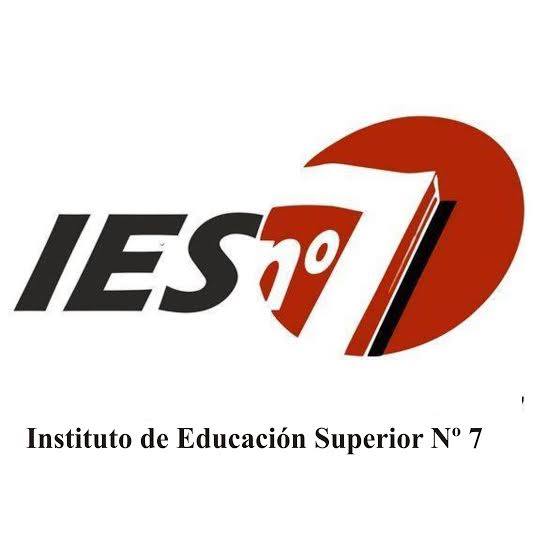 INSTITUTO SUPERIOR DE PROFESORADO Nº7CARRERA: Profesorado de Educación InicialUNIDAD CURRICULAR: Literatura y su Didáctica.FORMATO CURRICULAR: Materia. RÉGIMEN DE CURSADA: Anual. UBICACIÓN EN EL DISEÑO CURRICULAR: Segundo Año. PROFESORA TITULAR: Claudia MennaASIGNACIÓN HORARIA: 4 hs CICLO LECTIVO: 2020FundamentaciónMarcos: epistemológico, didáctico y curricularLiteratura y su didáctica propone articulación reflexiva entre la teoría y la práctica permitiendo analizar desde el Taller de Práctica II experiencias escolares situadas que permiten la vinculación con marcos teóricos. Gracias a ese análisis será posible desnaturalizar representaciones, vincular teorías, y asumir posicionamientos políticos, éticos y filosóficos que permitirán la transformación descartando la reproducción. Freire (2015) señala entender la educación desde una perspectiva libertadora y no bancaria, es decir no se trata de leerles “tu mundo” sino de favorecer que ellos puedan “leer el suyo” para transformarlo.  La organización curricular presenta el formato materia anual.  Literatura y su Didáctica por su ubicación en el D.C.J pertenece al campo de la formación específica, en segundo año de la carrera, permite poner en diálogo marcos teóricos, problemas, situaciones, saberes, reflexiones, con espacios de primer año: Didáctica general, Taller de expresión oral/escrita y otros. De segundo, con Taller de Práctica. Es decir, el D.J presenta formatos curriculares que pueden combinarse entre sí y potenciar aprendizajes. Pueden ponerse en diálogo espacios y articular horizontal y verticalmente los contenidos resignificando y retomando espiraladamente las herramientas previstasEl estudio de la Literatura y su didáctica apela a la formación de un docente que incorpore nuevos modos de leer, de interrogar de los estudiantes, como una manera de construir una didáctica propositiva (no prescriptiva), no atada a viejos conceptos acerca de la infancia —hoy infancias— con cambios sustanciales, crítica, fundada en el hacer creativo que supone cada lectura, sin desdeñar la transmisión del legado cultural que constituye el hecho literario en sí. Con frecuencia se observa en las salas de los Jardines la ausencia de un/a maestro/a lector/a. Es en ese ámbito, en el que la literatura necesita de un/a docente mediador/a. Son conocidas las estrategias para la promoción de la lectura, la creación del hábito lector y el desarrollo del gusto por la lectura de textos literarios. De aquí, la necesidad de incorporar a la cátedra contenidos para formar un/a maestro/a lector/a de textos de calidad literaria que disponga de criterios para seleccionar obras y de saberes de teoría/análisis literario profundizando sus propios conocimientos para convertirse en mediadores de la lecturaPROPÓSITOS: - Ofrecer un espacio para desnaturalizar y problematizar supuestos entre la teoría y prácticas escolares relacionados a la literatura infantil teniendo como horizonte la construcción de nuevos saberes desde el actual paradigma, apostando a experiencias escolares inclusivas empleando un lenguaje no sexista e instalando los múltiples lenguajes. Conocer un corpus de obras de literatura infantil identificando características propias de los textos literarios y reflexionando sobre los recursos para formación de lectores y promoción de la lectura en N Inicial. - Conocer criterios de selección y analizar propuestas del mercado editorial.CONTENIDOSUnidad 1: Problematización de supuestos teóricos sobre Literatura infantilEje 1: Concepto de literatura. La literatura como práctica simbólica de construcción de la subjetividad. Relación “literatura” y “encuentro”. Literatura de corral. Literatura y contraliteratura.  Eje 2: Diferentes concepciones sobre literatura para niños y niñas. Literatura infantil: nuevos enfoques. Criterios para la selección de textos literarios en el Jardín Maternal y en el Jardín de Infantes. El rol del docente en la educación literaria de los niños: aportes realizados por Michèle Petit y Mempo Giardinelli. Selección crítica y reflexiva de diferentes tipos de textos literarios adecuados al nivel. Estudio crítico de distintos tipos de materiales didácticos. Bibliotecas escolares. Propuestas didácticas para la selección de textos literarios destinados a la biblioteca escolar.  Unidad 2: Textos literarios adecuados al Nivel InicialEje 1: Literatura folklórica: el cuento y la poesía folklóricos. Recuperación de cuentos maravillosos y tradicionales. cuentos tradicionales Los personajes femeninos Propuestas didácticas para abordar la cuestión de género en los libros destinados a los más pequeños.  Eje 2: Literatura para niños y  niñas en la actualidad: narrativa, poesía, teatro, títeres. renarración y la paráfrasis de cuentos. Lectura e imagen. Los derechos de la infancia en los libros de literatura. Propuestas didácticas. Lectura y análisis de cuentos, fábulas, leyendas, una historieta y una novela infantil.  Eje 3: La poesía infantil: características. Cantar, leer y narrar en el Jardín Maternal en particular y en el nivel Inicial en general. Criterios de selección de poemas. Lectura de poemas de diferentes autores. Propuestas didácticas a partir de poesías infantiles. y análisis. Eje 4: Uso de recursos audiovisuales para la enseñanza y el aprendizaje de la LiteraturaUnidad 3: Elaboración de propuestas didácticasEje 1: Documentos curriculares nacionales y jurisdiccionales para Educación Inicial. Análisis de las propuestas curriculares de los materiales propuestos por las autoridades educativas. Propuestas didácticas para trabajar la literatura en el Jardín Maternal y en el Jardín de Infantes  Eje 2: Elaboración de propuestas didácticas Propuesta metodológica: Durante las intervenciones que los/as estudiantes realizan en Taller de Práctica II  se guiará en la observación de problemas específicos de la didáctica de la literatura y la transposición didáctica. Se desarrollarán estrategias de sondeo de conocimientos previos, de desarrollo, de consolidación, de reiteración y de ampliación. A fin de año elaborarán una secuencia didáctica considerando fundamentos teóricos, estrategias de intervención, uso de recursos y materiales didácticos y criterios de selección de textos literarios.  EVALUACIÓN: La unidad curricular es anual y tiene como requisito de cursada, según el Plan 529/2009 tener aprobado Taller de expresión Oral y Escrita de primer año para poder rendirla,  además, debe estar regularizada para poder cursar el Taller de práctica III de tercer año.El Reglamento Académico Marco, aprobado por Decreto N°4199 en noviembre de 2015, establece en el artículo 27 que se puede cursar de forma regular con cursada presencial,  semi-presencial, o bien libre. Por otra parte, el alumno/a inscripto en una determinada modalidad al comenzar el ciclo lectivo, podrá modificar la condición de cursado según sea el caso y con causas debidamente justificadas. Para regularizar, deberán cumplir con los requisitos según R.A.M. Presencial: mínimo de 75% de asistencia (hasta un 50% con causa justificada). En caso de no cumplir, puede ser reincorporado mediante la resolución de propuestas en un aula virtual creada para tal fin o bien mediante la aprobación de un examen que se tomará en la última semana. Semi-presencial: Debe cumplir un mínimo de 40%. Para ambas modalidades debe aprobar los trabajos prácticos con calificación mínima de 6 (seis) con posibilidad de un recuperatorio y los parciales, con calificación mínima de 6 (seis) y posibilidad de dos recuperatorios. Para aprobar, según el RAM, puede ser: Por promoción directa: condición de alumno regular con cursado presencial, promedio de calificaciones de 8 (ocho) o más puntos y aprobar con 8 (ocho) o más puntos el coloquio final que se toma en la última semana de clases del ciclo lectivo según calendario escolar de la jurisdicción. Con tribunal examinador en mesa de exámenes: los alumnos libres sólo pueden presentarse en los dos turnos consecutivos según calendario escolar y los regulares hasta tres años después.Aclaración para alumnos libres: mínimo de dos encuentros en el presente ciclo lectivo con el docente de la cátedra. No tiene obligación de aprobar trabajos prácticos ni parciales, pero se le sugiere prepararse y resolverlos.Contexto de aislamiento social: (Resolución 225/2020). El estudiante regulariza durante la cursada virtual: leyendo el 100% de clases y foros, y aprobando el trabajo práctico (resolución de actividades grupales o individuales en sección clases). Parciales, será virtual en el segundo cuatrimestre, que para regularizar deberá aprobar (o sus recuperatorios).Libre: sólo debe cumplir con aprobar en instancias de exámenes finales, no requiere asistencia ni resolución de actividad alguna durante el presente ciclo lectivo. Deberán demostrar capacidad de comunicación en los diferentes entornos virtuales (aula virtual, videoconferencia (meet o zoom), WhatsApp.). Bibliografía consultadaAlen, Beatriz (2007). Clase 03. Los ateneos didácticos y la elaboración de proyectos de enseñanza. En  Módulo 2: El acompañamiento a los docentes noveles y la ampliación del campo de la pedagogía de la formación. Ciclo de desarrollo Profesional de Formadores. Buenos Aires: Ministerio de Educación de la Nación.Bárcena Orbe,F., Larrosa, J y Mèlich Sangrá, J.(2006). Pensar la educación desde la experiencia. Revista portuguesa de pedagogía. Freire, Paulo (9na edición 2015). Pedagogía de la esperanza. Buenos Aires: Siglo XXIMendez, M. L. (2011). Procesos de subjetivación: Ensayos entre Antropología y Educación. Paraná: La Hendija.Silvestri, Adriana. (1999)  La creación verbal: el procesamiento del discurso estético. Buenos Aires: Estudios de Psicología.Souto, M. (1993) Hacia una didáctica de lo grupal. Miño y Ávila editoresTerigi, F. Conferencias Web - M. Educ. Santa Fe (2018, 19 de marzo). Conferencia a cargo de la Dra Flavia Terigi.[Archivo de video]. Recuperado d ehttps://www.youtube.com/watch?v=4oiAmRVjwxM  Bibliografía para el alumnoActis, Beatriz. (2005). Cómo elaborar Proyectos Institucionales del Lectura. Rosario: Homo Sapiens. Alvarado, M. (2001). Enfoques de la enseñanza de la escritura. En Entrelineas, Teorías y enfoques en la enseñanza de la escritura, la gramática y la literatura. Buenos Aires: FLACSO- Manantial.Arizpe, Evelyn y Styles, Morag. (2004).  Lecturas de imágenes. Los niños interpretan textos visuales. México: F.C.E. Arfuch, L. (2002). El espacio biográfico. Dilemas de la subjetividad contemporánea. Buenos Aires: Fondo de Cultura Económica.Bajour, C. (2005). Abrir el juego en la literatura infantil y juvenil. En Revista Imaginaria, 158. (Disponible en http://www.imaginaria.com.ar/15/8/abrir-el-juego.htm (Recuperado 7 de mayo de 2018)Bombini, G. (2000). Campo de la didáctica de la lengua y la literatura.  Buenos Aires: U.B.ABlanco, L (2008). Leer con placer en la primera infancia. Buenos Aires: Novedades EducativasCalmels, D. (2009). La discapacidad del héroe. Buenos Aires: BiblosChambers, Aidan. (2007). Dime: los niños, la lectura y la conversación. México: F.C.E. Colomer, T. (2005). Andar entre Libros. La lectura literaria en la escuela. México: Fondo de Cultura Económica Feld, V.,  Pugliese, M. y otros. (2008). Lenguas y lenguajes en la educación infantil. Buenos Aires: Novedades EducativasGerbaudo, A. (2006). Ni dioses ni bichos. Profesores de literatura, curriculum y mercado. Santa Fe: Universidad Nacional del Litoral.Hermida, C y otros. (2005). Niños, Cuentos y Palabras. Buenos Aires: Novedades Educativas.Malajovich, A. (2000). Recorridos didácticos en el Nivel Inicial. Buenos Aires: Paidós.Miretti, M. L. (2009). Educación literaria desde jardín maternal. Buenos Aires: Sb Editorial.Ministerio de Educación, Ciencia y Tecnología de la Nación, (2006). NAP. Colección Serie Cuadernos para el aula. Lengua. Argentina.Ministerio de Educación de la Provincia de Santa Fe. Programa de Educación Sexual Integral. Uso inclusivo del lenguaje. Argentina.Ministerio de Educación, Ciencia y Tecnología (MECyT). (2007). Cuadernos para el aula: Nivel Inicial: Volumen 2. Buenos Aires. Disponible en http://www.me.gov.ar/curriform/nap/inicial_v2.pdf Ministerio de Educación, Ciencia y Tecnología (MECyT) (2004): Núcleos de Aprendizaje Prioritarios (NAP). Nivel Inicial. Disponible en http://www.me.gov.ar/curriform/publica/nap/nap-nivel_inicial.pdf Montes, G. y otros. (1999). Literatura infantil. Una invitación al mundo de la fantasía. Buenos Aires: Novedades Educativas-------------. (2001) El corral de la infancia. Buenos Aires: F.C.E-------------. (1999) La frontera indómita. En torno a la construcción y defensa del espacio poético. Buenos Aires: F.C.E. Pugliese, M. (2005). Las competencias lingüísticas en la educación infantil. Buenos Aires: Novedades Educativas. Ratto, P. y otros.(2003). El hábito lector. Goce estético y comprensión del mundo. Buenos Aires: Novedades Educativas.Rodari, G. (1997). Gramática de la fantasía. Buenos Aires: Colihue.Rodari, G. (3° ed. 2002). Cuentos para jugar. RöNER, M. A. (2001). Cara y cruz de la literatura infantil. Buenos Aires: Lugar Editorial. Sarlé, P. (2010). Juego Dramático. Hadas, brujas y duendes.  Buenos Aires: Organización de Estados Iberoamericanos para la Educación, la Ciencia y la Cultura.Sarlé, P. (2014). Juego dramático. Princesas, príncipes, caballeros y castillos. Ciudad Autónoma de Buenos Aires: Organización de Estados Iberoamericanos para la Educación, la Ciencia y la Cultura; Buenos Aires: Unicef Argentina.Sarlé, P. (2014). Juegos con reglas convencionales. ¡Así me gusta a mí!  Ciudad Autónoma de Buenos Aires: Organización de Estados Iberoamericanos para la Educación, la Ciencia y la Cultura; Buenos Aires: Unicef Argentina.Stapich, E. (1993). Con ton y con son. Buenos Aires: AiqueSilveyra, C. (2002). Literatura para no lectores. Rosario: Homo Sapiens Solves, H. (2000). El centro de recursos didácticos. Hacia una comunidad de lectores. Buenos Aires: Novedades EducativasStapich, E. y otros. (2008). Textos, tejidos y tramas en el taller de lectura y escritura. Buenos Aires: Novedades Educativas. Waidler, L. (2009). Herramientas para proyectos didácticos. Experiencias interdisciplinarias. Buenos Aires: Novedades Educativas.Textos literarios: Grimm,  Selección de cuentos Perrault, C. Selección de cuentos. Aclaración: Los siguientes títulos son seleccionados de acuerdo al material disponible en la biblioteca del Instituto. Durante el transcurso del año, la lista  se podrá ir modificando. Abel regala soles Miedo Solgo Horrible melena  La leyenda de la ballena El estofado del lobo El monstruo Gropoppol Lautaro y la sombra Los animales no se visten Los dientes de yacaré Boca de león ¡Papá! Tomasito Había una vez Elmer Elmer y Wilbur El perro perdido Tuk es Tuk ¡Chaf! El ratoncito que dudaba y dudaba Rompecabezas Un cuento con alas Eleazar y el río La sonrisa de la ballena El lápiz de Bruno                                                 Las aventuras de bigotes,  el gato sin cola  El viaje más largo del mundo   La bruja Mon  Tomasito y las palabras   Del otro lado del mundo  Istvanch Graciela Cabal Andruetto-Menendez Gerald, Rose Wolf-Prada Kasza, keiko Siemens Sandra Gutierrez-Zweig Barret, Judi Maine, Margarita Istvansch Corentin, Philipe Cabal, Graciela Montes-Torres Mckee, David Mckee, David Rey-Ricci Legnazzi, Claudia Corentin, Philipe Laragione, lucia Pisos, Cecilia Ferro, Beatriz Ramos, Maria Mariño, Ricardo  Maine, Margarita Kaufman Roldan, Gustavo Kaufman Cabal, Graciela Devetach, Laura 